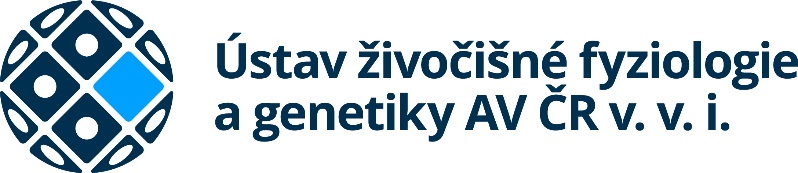 Ústav živočišné fyziologie a genetiky AV ČR, v. v. i.▪	▪	▪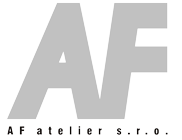 AF atelier s.r.o.Příkazní smlouva„Nástavba 3. NP Pavilonu S – objekt ÚŽFG areál AV ČR, Vídeňská 1083, Praha 4 – Krč“Autorský dozor při výstavběčíslo smlouvy Příkazce: REG-56-2019Níže uvedeného dne, měsíce a roku uzavřely Smluvní stranyÚstav živočišné fyziologie a genetiky AV ČR, v. v. i.se sídlem:	Rumburská 89, Liběchov, PSČ 277 21IČO:	67985904DIČ:	CZ67985904bankovní spojení:	Komerční banka a.s.číslo účtu:	19-8264720227/0100zastoupený:	Ing. Michalem Kubelkou, CSc., ředitelemdále jen jako „Příkazce“ nebo jako „ÚŽFG AV ČR, v. v. i.“na straně jednéaAF atelier s.r.o.se sídlem:	Jilemnického 600/3, Praha 6 – Bubeneč, PSČ 160 00IČO:	28902211DIČ:	CZ28902211bankovní spojení:	Komerční banka, a.s.číslo účtu:	43-5065860207/0100dále jen jako „Příkazník“na straně druhétutoPříkazní smlouvuke stavbě „Nástavba 3. NP Pavilonu S – objekt ÚŽFG areál AV ČR, Vídeňská 1083, Praha 4 – Krč“;Výkon autorského dozoru při výstavběve smyslu ustanovení § 2430 a násl. zákona č. 89/2012 Sb., občanského zákoníku,
a ustanovení § 152 odst. 4 zákona č. 183/2006 Sb., o územním plánování a stavebním řádu
(stavební zákon)dále jen jako „Smlouva“Obecná ujednáníÚčel a právní režim SmlouvyÚčel SmlouvyÚčelem této Smlouvy je zajištění výkonu autorského dozoru při výstavbě podle zákona č. 183/2006 Sb., o územním plánování a stavebním řádu (stavební zákon), ve znění pozdějších předpisů (dále jen jako „stavební zákon“), nad prováděním stavby „Nástavba 3. NP Pavilonu S – objekt ÚŽFG areál AV ČR, Vídeňská 1083, Praha 4 – Krč“ (dále jen jako „Stavba“), a to řádně a včas.Právní režim Smlouvy a výklad jejich ustanoveníSmlouva je uzavřená podle ustanovení § 2430 a násl. zákona č. 89/2012 Sb., občanského zákoníku, ve znění pozdějších předpisů (dále jen jako „občanský zákoník“), jakožto příkazní smlouva.Prohlášení Smluvních stranSmluvní strany prohlašují, že údaje uvedené v úvodu Smlouvy jsou v souladu se skutečností v době uzavření Smlouvy.Smluvní strany se zavazují, že změny údajů uvedených v úvodu Smlouvy oznámí bez prodlení opačné Smluvní straně.Příkazník prohlašuje, že je držitelem platného oprávnění k podnikání podle zvláštních zákonů, a to alespoň v rozsahu potřebném k realizaci předmětu Smlouvy.Komunikace mezi Smluvními stranami a doručováníVzájemná komunikace Smluvních stran bude probíhat v českém jazyce.Nestanoví-li Smlouva výslovně jinak, probíhá veškerá komunikace mezi Smluvními stranami písemně. Veškerá oznámení, souhlasy i jiná sdělení proto musejí být učiněna vůči druhé Smluvní straně zásadně písemně ledaže prokazatelně hrozí nebezpečí z prodlení. V takovém případě lze provést oznámení, souhlas či jiné sdělení ústně s jejich písemným doplněním, nejpozději však následující pracovní den.Písemnosti se považují za doručené i v případě, že kterákoliv ze Smluvních stran její doručení odmítne či jinak znemožní.Adresou pro doručování písemností Příkazci je:adresa datové schránky: tw6hm2a;e-mailová adresa: uzfg@iapg.cas.cz;poštovní adresa: Rumburská 89, Liběchov, PSČ 277 21.Adresou pro doručování písemností Příkazníkovi je:adresa datové schránky: 5kkjg8u;e-mailová adresa: frohlich@afatelier.cz; nebopoštovní adresa: Jilemnického 600/3, Praha 6 – Bubeneč, PSČ 160 00.Příkazník je oprávněn měnit poštovní adresu pro doručování písemností pouze v rámci České republiky, přičemž tato změna musí být písemně oznámena Příkazci nejméně 10 kalendářních dnů před účinností takové změny.Závazné podkladyZávazné podklady pro uzavření SmlouvyZávaznými podklady pro uzavření této Smlouvy a provedení jejího předmětu (dále jen jako „Závazné podklady“) jsou, a to s vzestupným pořadím významnosti:cenová nabídka Příkazníka;společné územní a stavební povolení č. j. P4/042055/19/OST/RAZ ze dne 21. 2. 2019 vydané odborem stavebním Úřadu městské části Praha 4 se sídlem Antala Staška 2059/80b, Praha 4 – Krč, PSČ 140 46;projektová dokumentace pro provedení stavby zpracovaná společností AF atelier s.r.o. se sídlem Jilemnického 600/3, Praha 6 – Bubeneč, PSČ 160 00, IČO 28902211 (dále jen jako „Projektová dokumentace“); asoupis stavebních prací, dodávek a služeb s výkazem výměr zpracovaný společností AF atelier s.r.o. se sídlem Jilemnického 600/3, Praha 6 – Bubeneč, PSČ 160 00, IČO 28902211 (dále jen jako „Soupis s výkazem výměr“) a oceněný Zhotovitelem Stavby.Předmět SmlouvyStavbaZákladními identifikačními údaji o Stavbě jsou:název Stavby:	Nástavba 3. NP Pavilonu S – objekt ÚŽFG areál AV ČR, Vídeňská 1083, Praha 4 – KrčPředmět plněníPříkazník se touto Smlouvou zavazuje za Příkazce svým jménem a na účet Příkazce se znalostí a náležitou pečlivostí (odbornou péčí) a řádně a včas obstarat dále uvedené záležitosti a Příkazce se touto Smlouvou za to zavazuje zaplatit Příkazníkovi dále sjednanou odměnu.Záležitostmi Příkazníka se rozumí výkon autorského dozoru generálního projektanta při výstavbě Stavby ve smyslu ustanovení § 152 odst. 4 stavebního zákona (dále jen jako „autorský dozor“).Podrobné požadavky Příkazce na předmět Smlouvy jsou dále uvedeny v příloze č. 1 této Smlouvy.Místo plněníMístem plnění je místo Stavby.Vznikne-li v průběhu plnění předmětu Smlouvy potřeba provedení plnění na jiném než výše uvedeném místě, má se za to, že se o místo plnění sjednané podle této Smlouvy jedná, je-li na územní hlavního města Prahy, a doprava na něj je tak zahrnuta ve sjednané odměně.Doba a lhůty plněníDoba plněníTato Smlouva se uzavírá na dobu určitou, a to do doby nabytí právní moci rozhodnutí o kolaudaci Stavby.Lhůty plněníPříkazník se zavazuje předmět Smlouvy provádět po celou dobu výstavby.Příkazník se zavazuje plnit předmět Smlouvy, resp. veškerá dílčí plnění, pro případ, že tato Smlouva nestanoví konkrétní určitou lhůtu, bez zbytečného odkladu.Lhůty pro převzetí Příkazcem se nezapočítávají do lhůt plnění dle tohoto článku Smlouvy.Odměna a platební podmínkyOdměnaOdměna Příkazníka bude stanovena součinem skutečně odpracovaného počtu hodin jednotlivého druhu prací a jejich jednotkových cen stanovených níže.I. kategorie prací: Velmi vysoce kvalifikovaná činnost: HIP – zodpovědný projektant, koordinaceII. kategorie prací: Vysoce kvalifikovaná na stavbě – mimo sídlo Příkazníka, vč. času na cestěIII. kategorie prací: Kvalifikovaná práce v sídle PříkazníkaIV. kategorie prací: Středně kvalifikovaná v sídle PříkazníkaSkutečně odpracované hodiny dle jednotlivého druhu prací budou Příkazníkem vykázány s podrobném Soupisu provedených prací.Předpokládaná Příkazníkem odhadovaná celková výše odměny činí 140.000,00 Kč bez DPH, která je odvozena z předpokládané lhůty realizace Stavby v délce 6 měsíců.Platební podmínkyOdměna Příkazníka bude vyúčtovávána měsíčně, a to vystavením faktury. Přílohou faktury bude Soupis provedených prací za daný kalendářní měsíc.Příkazce obdrží vždy originál faktury. Fakturu lze doručit i elektronicky e-mailem nebo datovou schránkou.Vystavená faktura musí mít náležitosti daňového dokladu dle ustanovení § 29 zákona č. 235/2004 Sb., o dani z přidané hodnoty, ve znění pozdějších předpisů, zákona č. 563/1991 Sb., o účetnictví, ve znění pozdějších předpisů, a ustanovení § 435 odst. 1 občanského zákoníku. Nebude-li faktura obsahovat některou povinnou náležitost nebo bude chybně vyúčtována cena, je Příkazce fakturu před uplynutím lhůty splatnosti vrátit Příkazníkovi k provedení opravy s vyznačením důvodu vrácení. Příkazník provede opravu vystavením nové faktury. Vrácením vadné faktury Příkazníkovi přestává běžet původní lhůta splatnosti. Nová lhůta splatnosti běží ode dne doručení nové faktury Příkazci. Číslo účtu uvedené na faktuře musí být u tuzemského dodavatele zveřejněno správcem daně ve smyslu ustanovení § 109 odst. 2 písm. c) zákona č. 235/2004 Sb., o dani z přidané hodnoty, ve znění pozdějších předpisů.Faktura je splatná do 30 kalendářních dnů ode dne jejího doručení Příkazci.Povinnost zaplatit je splněna dnem odepsání příslušné částky z účtu Příkazce.Zjistí-li Příkazce v průběhu plnění Smlouvy její porušení nebo další nedostatky v činnosti Příkazníka, je oprávněn jednostranně započíst smluvní pokuty proti částkám odměny Příkazníka, nebude-li v konkrétním případě výslovně dohodnuto jinak.V odměně nejsou zahrnuty obvyklé správní a jiné obdobné poplatky, odměna soudního znalce a jiné obdobné výdaje související s činností Příkazníka dle této Smlouvy, které je Příkazník oprávněn Příkazci vyúčtovat, ani další náklady, které s předchozím souhlasem Příkazce navíc účelně vynaloží při plnění svých závazků z této Smlouvy a které řádně a včas Příkazci vyúčtuje.Provádění předmětu SmlouvyPovinnosti Smluvních stranPříkazník se zavazuje provést předmět Smlouvy řádně, včas a s náležitou odbornou péčí (se znalostí a pečlivostí, která je s jeho povoláním nebo stavem spojena) a Příkazce se mu k tomu zavazuje poskytnout náležitou součinnost, kterou na něm lze spravedlivě požadovat.Příkazník je povinenpři výkonu své činnosti dbát pokynů Příkazce, případně jej upozornit na zřejmou nevhodnost jeho pokynů, které by mohly mít za následek vznik škody v souladu s touto Smlouvou;upozornit Příkazce, že zjistil okolnosti, které mohou mít vliv na změnu pokynů Příkazce;neprodleně informovat Příkazce, pokud zjistí, že při provádění činností dle této Smlouvy je nutné přikročit k provedení změn, které jsou nezbytně nutné k dosažení souladu přípravy nebo realizace Stavby se Smlouvou, smlouvou o dílo se zhotovitelem Stavby nebo právními předpisy.Příkazník není oprávněn bez předchozího písemného souhlasu Příkazce jakýmkoliv způsobem měnit věcný rozsah Stavby oproti pravomocným správním rozhodnutím včetně schválené projektové dokumentace, termíny realizace či akceptovat „vícepráce“ nebo „méněpráce“ zvyšující či snižující náklady Stavby oproti uzavřené smlouvě o dílo se zhotovitelem Stavby.Příkazník je povinen předat Příkazci bez zbytečného odkladu doklady a písemnosti, které při plnění předmětu této Smlouvy za Příkazce obdrží (zejm. projektové dokumentace, správní rozhodnutí a opatření).Plná moc k provádění předmětu Smlouvy PříkazníkemPříkazce touto Smlouvou zmocňuje Příkazníka, aby za Příkazce svým jménem a na jeho účet vykonával předmět Smlouvy. Za tím účelem Příkazce vyhotoví nejpozději do 15 kalendářních dnů ode dne, kdy si o to Příkazník požádá, osvědčení o udělení plné moci nebo procesní plnou moc, je-li v dané věci potřeba.Záruka za Jakost a odpovědnost ZhotoviteleJakost DílaPříkazník poskytuje Příkazci záruku za řádné a včasné provedení předmětu této Smlouvy.Odpovědnost zhotovitele za podzhotovitelePověřil-li Příkazník provedením části předmětu Smlouvy jinou osobu (dále jen jako „Poddodavatel“), má Příkazník odpovědnost jako by předmět Smlouvy prováděl sám. Příkazník je v takovém případě povinen v poddodavatelské smlouvě zajistit, aby byl Poddodavatel povinen spolupůsobit při provádění kontroly plnění. Tato povinnost se přiměřeně vztahuje i na Poddodavatele v dalších úrovní poddodavatelského řetězce.Záruční a reklamační podmínkyZárukaPředmět Smlouvy provedený Příkazníkem má vady, jestliže jeho provedení neodpovídá požadavkům uvedeným v této Smlouvě (dále jen jako „Vadné plnění“).Příkazník odpovídá za Vadné plnění, které se vyskytne po dobu provádění předmětu Smlouvy a dále v záruční době.Příkazník poskytuje na jím provedený předmět Smlouvy záruku v délce 24 měsíců (záruční doba).Záruční doba začíná plynout ode dne úplného provedení předmětu této Smlouvy.Záruční doba neběží po dobu, po kterou nemůže Příkazce výsledek pro Vadné plnění řádně užívat.Reklamační podmínkyPříkazce je povinen Příkazníkovi bez zbytečného odkladu vytknout Vadné plnění, přičemž ten se zavazuje zjednat nápravu Vadného plnění ihned, případně ve lhůtě 14 kalendářních dnů, snese-li náprava takového odkladu. Smluvní strany se mohou podle charakteru Vadného plnění a možností nápravy dohodnout na lhůtě pro odstranění Vadného plnění v jiné lhůtě.Příkazce je povinen umožnit Příkazníkovi nápravu Vadného plnění.Není-li možné provést nápravu Vadného plnění, odpovídá Příkazník za prokazatelnou újmu Příkazci, kterou takové Vadné plnění zapříčiní, přičemž nad to je Příkazce oprávněn požadovat přiměřenou slevu z odměny, a to podle charakteru neodstranitelného Vadného plnění.Odpovědnost za škoduOdpovědnost za škodu vzniklou při provádění předmětu této Smlouvy nebo v jejím důsledku nese Příkazník v plném rozsahu.Příkazník je povinen nahradit Příkazci škodu v plné výši.Škodu je Příkazce oprávněn započíst proti pohledávce Příkazníka. V případě, že taková pohledávka neexistuje, bude Příkazcem vystavena faktura.Smluvní strany si ujednávají, že Příkazce Příkazníkovi nenahradí škodu, která mu vznikla v souvislosti s plněním příkazu (tj. vylučují aplikaci ustanovení § 2437 občanského zákoníku).Zajištění a utvrzení závazku ze SmlouvyPojištění PříkazníkaPojištění profesní odpovědnostiPříkazník se dále zavazuje mít sjednáno pojištění profesní odpovědnosti za vady plnění předmětu této Smlouvy způsobené výkonem odborné činnosti v rozsahu zákona č. 360/1992 Sb., o výkonu povolání autorizovaných architektů a o výkonu povolání autorizovaných inženýrů a techniků činných ve výstavbě, ve znění pozdějších předpisů (dále jen jako „Pojištění profesní odpovědnosti“). Minimální limit pojistného plnění činí alespoň 250.000,- Kč z jedné pojistné události (dále jen jako „minimální výše pojistného plnění“).Pojištění profesní odpovědnosti musí zahrnovat pojištění odpovědnosti Příkazníka za majetkovou a nemajetkovou újmu vzniklou jinému (Příkazci či třetí osobě) z výkonu odborné činnosti podle zákona č. 360/1992 Sb., o výkonu povolání autorizovaných architektů a o výkonu povolání autorizovaných inženýrů a techniků činných ve výstavbě, ve znění pozdějších předpisů.Příkazník se zavazuje udržovat Pojištění profesní odpovědnosti v platnosti ode dne účinnosti této Smlouvy do alespoň 14 dnů po právní moci kolaudačního rozhodnutí Stavby.Originál nebo úředně ověřenou kopii pojistné smlouvy zahrnující Pojištění profesní odpovědnosti se zavazuje Příkazník předat Příkazci nejpozději do 2 pracovních dnů ode dne doručení písemné výzvy Příkazce k jejímu předložení.Smluvní sankceUplatnění práva na smluvní pokutu nebo úrok z prodleníJe-li podle Smlouvy sjednána smluvní pokuta nebo úrok z prodlení, je jejich uplatnění na vůli oprávněné Smluvní strany.Uplatněním smluvní pokuty nebo úroku z prodlení nejsou dotčena práva z odpovědnosti za způsobenou újmu nebo z odpovědnosti za Vadu.Smluvní pokuty je Příkazce oprávněn započíst proti pohledávce Příkazníka. V případě, že taková pohledávka neexistuje, bude Příkazníkem vystavena faktura.Smluvní pokutyPříkazník je povinen Příkazci zaplatitsmluvní pokutu ve výši 500,00 Kč za každý i započatý den prodlení s nápravou Vadného plnění proti Reklamačním podmínkám;smluvní pokutu ve výši 1.000,00 Kč za každé jiné porušení této Smlouvy, není-li pro dané stanovena zvláštní smluvní pokuta.Smluvní pokuty je Příkazce oprávněn jednostranně započíst proti pohledávkám Příkazníka. V případě, že taková pohledávka neexistuje, bude Příkazcem vystavena a Příkazníkem bezodkladně uhrazena faktura.Sankčními ujednáními podle Smlouvy nejsou dotčena jiná práva Příkazce a Příkazníka (zejm. právo na náhradu újmy).Ostatní a závěrečná ujednáníOstatní ustanoveníZávazek k řešení sporů ze Smlouvy a Salvátorská klauzuleSmluvní strany se zavazují řešit případné spory vzniklé z této Smlouvy zásadně smírnou cestou. Všechny spory vyplývající z této Smlouvy a s touto Smlouvou související, a to včetně sporů týkajících se její platnosti, se budou řešit u věcně a místě příslušného soudu v České republice.Smluvní strany se dohodly na tom, že v rozsahu, ve kterém to připouští právní předpisy, je místně příslušným soudem ve všech případech soud Příkazce.Neplatnost některého ustanovení této Smlouvy nemá za následek neplatnost celé Smlouvy.Pokud jakýkoliv závazek vyplývající z této Smlouvy, avšak netvořící její podstatnou náležitost, je nebo se stane neplatným nebo nevymahatelným jako celek nebo jeho část, je plně oddělitelným od ostatních ustanovení této Smlouvy a taková neplatnost nebo nevymahatelnost nemá nebo nebude mít žádný vliv na platnost a vymahatelnost jakýchkoliv ostatních závazků z této Smlouvy. Smluvní strany se zavazují v rámci této Smlouvy nahradit formou dodatku k této Smlouvě tento neplatný nebo nevymahatelný oddělitelný závazek takovým novým platným a vymahatelným závazkem, jehož předmět bude v nejvyšší možné míře odpovídat předmětu původního oddělitelného závazku.Změny SmlouvyPříkazník nemůže bez předchozího souhlasu Příkazce postoupit svá práva a povinnosti plynoucí z této Smlouvy třetí osobě.Smlouvu mohou Smluvní strany změnit pouze formou písemných dodatků, které budou vzestupně číslovány, výslovně prohlášeny za dodatek této Smlouvy a podepsány oprávněnými zástupci Smluvních stran, nestanoví-li tato Smlouva výslovně, že není třeba dodatek uzavřít.Ukončení SmlouvySmluvní strany mohou ukončit smluvní vztah vzájemnou písemnou dohodou.Smluvní vztah lze také ukončitpísemnou výpovědí Příkazce s výpovědní dobou 1 měsíc, a to i bez uvedení důvodu; nebopísemnou výpovědí Příkazníka s výpovědní dobou 1 měsíc, a to v případě, že Příkazník neobdrží od Příkazce pokyn k byť dílčímu plnění ze Smlouvy nejméně po dobu 1 roku od okamžiku ukončení posledního plnění nebo uzavření Smlouvy, pokud nebylo plněno ze Smlouvy vůbec.Výpovědní doba začíná běžet dnem následujícím po dni doručení výpovědi druhé Smluvní straně. Při zániku Smluvního vztahu Příkazník zařídí vše, co nesnese odkladu, dokud Příkazce neprojeví jinou vůli. Smluvní strany se v případě výpovědi zavazují k vzájemnému vyúčtování nákladů, které jsou tímto způsobem ukončení smluvního vztahu způsobeny.Platí, že při ukončení Smlouvy před jejím úplným splněním zůstávají, bez ohledu na způsob jejího ukončení, v platnosti a účinnosti ustanovení Smlouvy, na jejichž zachování leží oprávněný zájem Příkazce (zejm. záruční podmínky, náhrada škody).Ostatní ustanoveníSmluvní strany si sdělily všechny skutkové a právní okolnosti, o nichž ke dni uzavření Smlouvy věděly nebo vědět musely, a které jsou relevantní ve vztahu k uzavření Smlouvy. Kromě ujištění, která si Smluvní strany poskytly ve Smlouvě, nebude mít žádná ze Smluvních stran žádná další práva a povinnosti v souvislosti s jakýmikoliv skutečnostmi, které vyjdou najevo a o kterých neposkytla protější Smluvní strana informace při jednání o Smlouvě. Výjimkou budou případy, kdy daná Smluvní strana úmyslně uvedla protější Smluvní stranu ve skutkový omyl ohledně předmětu Smlouvy.Smluvní strany shodně prohlašují, že si Smlouvu před jejím podpisem přečetly a že byla uzavřena po vzájemném projednání podle jejich pravé a svobodné vůle určitě, vážně a srozumitelně, nikoliv v tísni nebo za nápadně nevýhodných podmínek, a že se dohodly o celém jejím obsahu, což stvrzují svými podpisy.Práva Smluvních stran vyplývající z této Smlouvy či jejího porušení se promlčují ve lhůtě 10 let ode dne, kdy právo mohlo být uplatněno poprvé.Závěrečná ustanoveníOchrana osobních údajů (GDPR)Smluvní strany berou na vědomí, že tato Smlouva obsahuje jejich osobní údaje, a ujednávající si, že s jejich uvedením souhlasí. Smluvní strany berou taktéž na vědomí, že ochranu osobních údajů upravuje Nařízení Evropského parlamentu a Rady (EU) 2016/679, o ochraně fyzických osob v souvislosti se zpracováním osobních údajů a o volném pohybu těchto údajů a o zrušení směrnice 95/46/ES (obecné nařízení o ochraně osobních údajů), ve znění pozdějších předpisů. Ochrana osobních údajů v této Smlouvě obsažených se řídí tímto nařízením.Poskytování Smlouvy a součinnost při kontroleSmluvní strany ve smyslu zákona č. 106/1999 Sb., o svobodném přístupu k informacím, ve znění pozdějších předpisů, berou na vědomí, že Příkazce je povinným subjektem ve smyslu tohoto zákona, a pro tento účel si sjednávající, že obě souhlasí s poskytováním veškerých informací obsažených v této Smlouvě žadatelům.Platnost, účinnost a uveřejnění SmlouvySmlouva nabývá platnosti dnem připojení vlastnoručních podpisů obou Smluvních stran, příp. jejich zástupců, k této Smlouvě, a to dnem připojení posledního z nich.Smlouva nabývá účinnosti dnem jejího uveřejnění v registru smluv podle zákona č. 340/2015 Sb., o zvláštních podmínkách účinnosti některých smluv, uveřejňování těchto smluv a o registru smluv (zákon o registru smluv), ve znění pozdějších předpisů, přičemž toto uveřejnění provede Příkazce. Smlouvu je oprávněn uveřejnit v registru smluv též Příkazník, přičemž v takovém případě je o tom povinen Příkazce bez zbytečného odkladu uvědomit.Na důkaz svého souhlasu s obsahem Smlouvy k ní Smluvní strany připojily své vlastnoruční podpisy podle občanského zákoníku a určily, že tímto způsobem uzavřely Smlouvu.Počet stejnopisů SmlouvySmlouva je vyhotovena v 3 listinných číslovaných stejnopisech s platností originálu, přičemž Příkazce obdrží 2 z nich a Příkazník obdrží 1 z nich.Přílohy SmlouvySoučástí této Smlouvy jsou následující přílohy:příloha č. 1: Specifikace činností vykonávaných v rámci plnění předmětu SmlouvyV Liběchově dne 19. 9. 2019	V Praze dne 19. 9. 2019za Příkazce:	za Příkazníka:	Ing. Michal Kubelka, CSc., v.r.	Ing. arch. Adam Fröhlich, v.r.	ředitel ÚŽFG AV ČR, v. v. i.	jednatel AF atelier s.r.o.příloha č. 1 Smlouvy: Specifikace činností vykonávaných v rámci plnění předmětu SmlouvySpecifikace činností
vykonávaných v rámci plnění předmětu SmlouvyA. Obecné požadavky na plněníPříkazník provádí předmět Smlouvy poctivě a pečlivě, podle svých schopností a se znalostí a náležitou pečlivostí – odbornou péčípři provádění předmětu Smlouvy musí Příkazník zajišťovat svou činnost (plnění příkazu) tak, aby byla mimo jiné plně v souladu s těmito právními či jinými předpisyzákon č. 183/2006 Sb., o územním plánování a stavebním řádu (stavební zákon), ve znění pozdějších předpisů (stavební zákon)zákon č. 134/2016 Sb., o zadávání veřejných zakázek, ve znění pozdějších předpisů (ZZVZ)technické kvalitativní podmínky staveb (TKP), technické podmínky (TP) a normyB. Výkon autorského dozoru při výstavběvýkon autorského dozoru při výstavbě bude proveden ve smyslu ustanovení § 152 odst. 4 stavebního zákona, přičemž se jedná o výkon autorského dozoru generálního projektanta nad souladem zhotovované stavby s ověřenou projektovou dokumentací po dobu výstavby, a to v rozsahu alespoň dále specifikovaných činnostíúčast na veřejnoprávních (správních) řízeních a jednáních za účelem ujasnění nebo vysvětlení souvislostí s příslušnou částí dokumentace souborného řešení projektu, popř. s jejími přijatými či navrhovanými změnamidozor při zpracování výrobní dokumentace, s vysvětlením příslušných vazeb, popř. s koordinační působností mezi jednotlivými zpracovateli, k zabezpečení souladu s dokumentací souborného řešení projektudozor při zpracování dokumentace dočasných zařízení staveniště nebo úprav trvalých objektů, k zabezpečení souladu s dokumentací souborného řešení projektuautorský dozor při realizaci stavby k zabezpečení souladu s dokumentací souborného řešení projektu, jak pokud jde o vlastní řešení stavby, tak také z hlediska postupu a respektování podmínek výstavbyposuzování návrhů účastníků výstavby na odchylky a změny týkající se dokumentace souborného řešení projektunavrhování a projednávání změn a odchylek od vlastního řešení projektu, která mohou přispět ke zvýšení efektivnosti dříve přijatého řešení nebo ke snížení či odstranění definovaných rizik projektu, včetně účasti na souvisejících změnových řízeníchoperativní zpracování návrhů přijatých drobných úprav a změn dokumentace souborného řešení projektu a projednávání postupů a podmínek prací na změnách většího rozsahu, včetně účasti na souvisejících změnových řízeníchúčast na kontrolních jednáních o výstavbě (kontrolních dnech), popř. na jiných jednáních, která bezprostředně neřeší problémy z výkonu autorského dozoru, nebo vyjadřování se k problémům nesouvisejícím bezprostředně s autorským dozorem, pouze v rozsahu či v případech podle dohody v příslušné smlouvě nebo za zvláštních podmínek (např. zvláštní oddělené úplaty) stanovených smlouvouúčast při předání a převzetí stavby jak ke zkouškám či zkušebnímu provozu, tak také k běžnému užívání, za účelem poskytování informací a vyjadřování stanovisek vztahujících se k výkonu autorského dozoruúčast na předání a převzetí staveniště zhotovitelem stavby, kontrola, zda skutečnosti známé v době předání staveniště odpovídají předpokladům, podle kterých byla vypracována projektová dokumentacedohled na souladem zhotovované stavby s projektovou dokumentací ověřenou ve stavebním řízení, která je podkladem pro jeho činnost, sleduje a kontroluje postup výstavby ve vztahu k dokumentacisledování postupu výstavby z technického hlediska a z hlediska časového plánu výstavbypodávání vysvětlení k dokumentaci stavby, která je podkladem pro výkon autorského dozoruspolupráce při odstraňování důsledků nedostatků zjištěných v této dokumentacipodávání vyjádření k požadavkům na větší množství výrobků a výkonů oproti projektové dokumentacinavrhování změn a odchylek ke zlepšení řešení projektu, vznikající ve fázi realizace projektuposuzování návrhů na změny stavby, na odchylky od schválené projektové dokumentace, které byly vyvolány vlivem okolností vzniklých v průběhu realizace dílaprovádění posouzení a odsouhlasení případných návrhů zhotovitele stavby na změny schválené projektové dokumentace a na odchylky od ní, které byly vyvolány vlivem okolností vzniklých v průběhu realizace díla, přičemž odsouhlasení objednatele stavby je vždy podmínkou jejich realizacespolupráce s partnery objednatele (zhotovitel stavby, technický dozor stavebníka, koordinátor bezpečnosti práce) při operativním řešení problémů vzniklých na stavběsledování dodržování podmínek pro stavbu tak, jak jsou určeny stavebním povolením a stanovisky dotčených účastníků výstavby, která jsou ve stavebním povolení stanovena jako závaznázaznamenávání zjištění, požadavků a návrhů do stavebního deníkuúčast na kolaudační řízení a při kontrole odstranění kolaudačních závadJednotková cena za hodinu650,00 KčDPH136,50 KčJednotková cena celkem včetně DPH786,50 KčJednotková cena za hodinu520,00 KčDPH109,20 KčJednotková cena celkem včetně DPH629,20 KčJednotková cena za hodinu520,00 KčDPH109,20 KčJednotková cena celkem včetně DPH629,20 KčJednotková cena za hodinu450,00 KčDPH94,50 KčJednotková cena celkem včetně DPH544,50 Kč